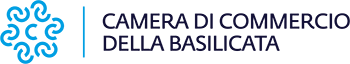 CAMERA DI COMMERCIO INDUSTRIA ARTIGIANATO E AGRICOLTURA DELLA BASILICATA 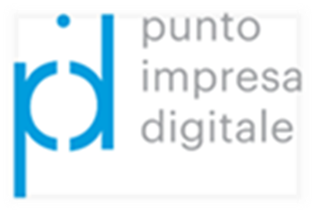 MODULO DI DOMANDA “MISURA UNICA”ALLA CAMERA DI COMMERCIO DELLA BASILICATAC.SO XVIII AGOSTO, 3485100 - POTENZA	Il/la sottoscritto/a ___________________________________________________________                                                                                 (cognome) (nome)codice Fiscale ________________________________________________________________in qualità di titolare/legale rappresentante o soggetto delegato della impresa/società _____________________________ iscritta al Registro Imprese di _________________________ con il numero partita Iva _______________________________ REA n.___________con sede in via/piazza _________________________________________________ n. ______città _______________________________ provincia _________  CAP ___tel. _________________ fax ___________________________________________________ e – mail _____________________________________________________________________indirizzo PEC___________________________________________________________________CHIEDEche l’impresa partecipi alla procedura di assegnazione di voucher di cui al presente Bando per la Misura Unica.A tale fine il/la sottoscritto/a, consapevole delle responsabilità penali richiamate dall’art. 76 del D.P.R. 445 del 28/12/2000 in caso di dichiarazioni mendaci, formazione e uso di atti falsi o contenenti dati non rispondenti a verità, ai sensi degli artt. 46, 47 e 48 del D.P.R. 445/2000DICHIARA che l’impresa è una micro o piccola impresa o media impresa come definita nell’Allegato I al Regolamento n. 651/2014/UE della Commissione europea;che l’impresa è attiva e in regola con l’iscrizione al Registro delle Imprese nella circoscrizione territoriale della Camera di commercio della Basilicata;che l’impresa è in regola con il pagamento del diritto annuale e non ha pendenze in corso con la Camera di commercio della Basilicata e/o con la sua Azienda speciale ASSET;che l’impresa non è in stato di fallimento, liquidazione (anche volontaria), amministrazione controllata, concordato preventivo o in qualsiasi altra situazione equivalente secondo la vigente normativa;che per i legali rappresentanti, amministratori (con o senza poteri di rappresentanza) e soci dell’impresa non sussistono cause di divieto, di decadenza, di sospensione previste dall’art. 67 D.lgs. 6 settembre 2011, n.159 (Codice delle leggi antimafia e delle misure di prevenzione, nonché nuove disposizioni in materia di documentazione antimafia). I soggetti sottoposti alla verifica antimafia sono quelli indicati nell’art. 85 del D.lgs. 6 settembre 2011, n.159;che l’impresa ha assolto gli obblighi contributivi ed è in regola con le normative sulla salute e sicurezza sul lavoro di cui al D.lgs. 9 aprile 2008, n. 81 e successive modificazioni e integrazioni, (DURC) e in particolare che:□ ha dipendenti a cui è applicato il seguente CCNL ____________________________matricola azienda INPS __________________ sede competente _________________posizione INAIL ________________________ sede competente _________________□ non ha dipendenti e che il titolare/professionista/soci è/sono iscritto/i alla seguente cassa di previdenza/ forma assicurativa obbligatoria ____________________________n. iscrizione/matricola __________________ sede competente ______________posizione INAIL ____________________ sede competente ___________________-      ovvero che□ non è tenuta/o all’iscrizione ad alcuna forma assicurativa obbligatoria e all’INAIL□ che l’impresa non ha		       oppure 			□ che l’impresa haforniture in essere con la Camera di commercio di ____________________ ,  ai sensi dell’art. 4, comma 6, del D.L. 95 del 6 luglio 2012, convertito nella L. 7 agosto 2012, n. 135; □ che l’impresa è iscritta		oppure 			□ che l’impresa non è iscrittanell’Elenco delle imprese con rating di legalità con il punteggio di ...... (Decreto interministeriale 20 febbraio 2014, n. 57 e Regolamenti attuativi dell'Autorità Garante della Concorrenza e del Mercato);che l’impresa è in regola con la disciplina antiriciclaggio di cui al D. Lgs. 21 novembre 2007, n. 231, ove applicabile;che l’impresa non si trova in rapporto di controllo/collegamento ai sensi dell’art. 2359 C.c. con i propri fornitori di beni/servizi i cui costi siano oggetto di contributo, né ha con essi assetti proprietari sostanzialmente coincidenti;che l’impresa, relativamente alle stesse spese ammissibili,□ non ha beneficiato di altri aiuti di Stato□ ha beneficiato dei seguenti aiuti di Stato:di essere a conoscenza del fatto che il voucher di cui al presente bando è concesso in regime “de minimis” ai sensi del Regolamento (UE) n. 1407/2013 oppure 1408/2013 oppure 717/2014, in base ai quali l’importo complessivo degli aiuti “de minimis” accordati ad un’impresa unica non può superare rispettivamente 200.000 euro (100.000 nel settore trasporto di merci su strada) o 20.000 euro o 30.000 euro nell’arco di tre esercizi finanziari.A tal fine pertanto dichiara:A) che l’esercizio finanziario (anno fiscale) dell’impresa inizia il ________ e termina il ________B) che l’impresa:□ non è controllata né controlla, direttamente o indirettamente, altre imprese□ controlla, anche indirettamente, le imprese seguenti aventi sede in Italia:(Ragione sociale e dati anagrafici)………………………………………………………………………………………………………………………………………………………………………………………………………………………………………□ è controllata, anche indirettamente, dalle imprese seguenti aventi sede in Italia:(Ragione sociale e dati anagrafici)………………………………………………………………………………………………………………………………………………………………………………………………………………………………………C) che l’impresa, nell’esercizio in corso e nei due esercizi precedenti,□ non è stata interessata da fusioni, acquisizioni o scissioni□ è stata interessata da fusioni, acquisizioni o scissioniD) che l’impresa, nell’esercizio in corso e nei due esercizi precedenti, tenuto conto di eventuali fusioni, acquisizioni o scissioni:□ non ha beneficiato di agevolazioni pubbliche in regime «de minimis»oppure□ ha beneficiato delle agevolazioni pubbliche in regime «de minimis» indicate di seguito:ALLEGAEventuale Modulo Procura dell’intermediario abilitato (art. 10, comma 2)Modulo Misura Unica - ProgettoPreventivi di spesa (art. 10, comma 4)Modello F23 relativo al versamento dell’imposta di bollo Eventuale dichiarazione relativa al rating di legalità (art.10, comma 5) Eventuale dichiarazione “De Minimis” della controllata e/o controllante dell’impresa richiedente (allegare una dichiarazione per ogni soggetto con cui l’impresa richiedente è in rapporto di collegamento ai sensi dei regolamenti de minimis)Laddove applicabile, Modulo autodichiarazione di “Ulteriori fornitori” - di cui alla lettera a) Scheda Allegata - Misura Unica del bando.SI IMPEGNAIn caso di concessione del contributo:-  a comunicare tempestivamente all’indirizzo mail cameradicommercio@pec.basilicata.camcom.it ogni eventuale variazione relativamente alle informazioni e ai dati contenuti nella presente domanda e nella documentazione allegata che ne costituisce parte integrante;- con riferimento al periodo intercorrente tra la domanda e l’erogazione del contributo, a comunicare eventualmente la revoca o sospensione del rating di legalità;- in caso di concessione del contributo, ad inviare la documentazione finale relativa alle spese sostenute, secondo le modalità previste dall’art. 13 del Bando (Rendicontazione e liquidazione del voucher).Firma digitale del richiedenteINFORMATIVA AI SENSI DEGLI ARTICOLI 13 E 14 DEL REGOLAMENTO UE 2016/679 (GDPR).1.  Ai sensi e per gli effetti di quanto previsto dagli artt. 13 e 14 del Regolamento (UE) 2016/679 del Parlamento e del Consiglio Europeo relativo alla protezione delle persone fisiche con riguardo al trattamento dei dati personali, nonché alla libera circolazione di tali dati (di seguito GDPR), la Camera di Commercio Industria ed Artigianato della Basilicata (di seguito anche “CCIAA”) intende informarLa sulle modalità del trattamento dei dati personali acquisiti ai fini della presentazione e gestione della domanda di contributo. 2.  Finalità del trattamento e base giuridica: i dati conferiti saranno trattati esclusivamente per le finalità istituzionali relative all’esecuzione dei compiti previsti dalla Legge 580/1993 e relative norme attuative, nello specifico alla realizzazione dei progetti a sostegno dello sviluppo d’impresa di cui al Decreto 12 marzo 2020 del Ministero dello Sviluppo Economico e in quanto necessario per adempiere agli obblighi dettati dalla vigente normativa in tema di sovvenzioni, contributi, sussidi, ausili finanziari e altri vantaggi economici e in materia di trasparenza amministrativa nonché per l’esecuzione di un compito di interesse pubblico (ex art. 6, par. 1, lett. c) ed e) del GDPR) di cui all’art. 1 del presente bando. Tali finalità comprendono:le fasi di istruttoria, amministrativa e di merito, delle domande, comprese le verifiche sulle dichiarazioni rese, il procedimento amministrativo di concessione del contributo l’analisi delle rendicontazioni effettuate ai fini della liquidazione dei voucherle verifiche ex post sulla sussistenza dei requisiti e, in caso di accertamento dell’eventuale decadenza dal beneficio, gli adempimenti per il recupero di quanto già erogato, anche attraverso azioni legali di riscossione.Per le suddette finalità, la CCIAA può trattare dati personali comuni e relativi a condanne penali e reati (in via meramente esemplificativa, autocertificazioni casellario giudiziario, carichi pendenti e dichiarazioni antimafia), eventualmente anche riguardanti i dipendenti e/o collaboratori e /o soggetti che ricoprono a diverso titolo cariche societarie delle imprese partecipanti. A tal fine, con la sottoscrizione della domanda di partecipazione, il beneficiario garantisce di aver reso disponibile la presente informativa a tutte le persone fisiche (appartenenti alla propria organizzazione ovvero esterni ad essa) i cui dati saranno forniti alla Camera di commercio per le finalità precedentemente indicate.3. Obbligatorietà del conferimento dei dati: il conferimento dei dati personali da parte del beneficiario costituisce presupposto indispensabile per lo svolgimento delle attività previste dal Punto Impresa Digitale (PID) con particolare riferimento alla presentazione della domanda di contributo ed alla corretta gestione amministrativa e della corrispondenza nonché per finalità strettamente connesse all’adempimento degli obblighi di legge, contabili e fiscali. Il loro mancato conferimento comporta l’impossibilità di ottenere quanto richiesto o la concessione del contributo richiesto. 4. Soggetti autorizzati al trattamento, modalità del trattamento, comunicazione e diffusione: i dati acquisiti saranno trattati, oltre che da soggetti appositamente autorizzati dalla Camera di commercio anche dall’Azienda speciale ASSET e da società del Sistema camerale appositamente nominate quali Responsabili esterni del trattamento ai sensi dell’art. 28 del GDPR.I dati saranno raccolti, utilizzati e trattati con modalità manuali, informatiche e telematiche secondo principi di correttezza e liceità ed adottando specifiche misure di sicurezza per prevenire la perdita dei dati, usi illeciti o non corretti ed accessi non autorizzati. Alcuni dati potranno essere comunicati ad Enti Pubblici ed Autorità di controllo in sede di verifica delle dichiarazioni rese, e sottoposti a diffusione mediante pubblicazione sul sito camerale in adempimento degli obblighi di trasparenza ai sensi del D.lgs. 14 marzo 2013, n. 33. Resta fermo l’obbligo della CCIAA di comunicare i dati all’Autorità Giudiziaria, ogni qual volta venga inoltrata specifica richiesta al riguardo. 5.   Periodo di conservazione: i dati acquisiti ai fini della partecipazione al presente Bando saranno conservati per 10 anni + 1 anno ulteriore in attesa di distruzione periodica a far data dall’avvenuta corresponsione del contributo. Sono fatti salvi gli ulteriori obblighi di conservazione documentale previsti dalla legge. 6.   Diritti degli interessati: ai sensi degli art. 13, comma 2, lettere (b) e (d) e 14, comma 2, lettere (d) e (e), nonché degli artt. 15, 16, 17, 18, e 21 del GDPR, i soggetti cui si riferiscono i dati personali hanno il diritto in qualunque momento di: chiedere al Titolare del trattamento l'accesso ai dati personali, la rettifica, l’integrazione, la cancellazione degli stessi (ove compatibile con gli obblighi di conservazione), la limitazione del trattamento dei dati che la riguardano o di opporsi al trattamento degli stessi qualora ricorrano i presupposti previsti dal GDPR; esercitare i diritti di cui alla lettera a) mediante la casella di posta dpo@pec.basilicata.camcom.it  con idonea comunicazione; proporre un reclamo al Garante per la protezione dei dati personali, ex art. 77 del GDPR, seguendo le procedure e le indicazioni pubblicate sul sito web ufficiale dell’Autorità: www.garanteprivacy.it.7.   Titolare, Responsabile della Protezione dei Dati e relativi dati di contatto: il titolare del trattamento dei dati è la CCIAA di della Basilicata con sede legale in C.so XVIII Agosto n. 34 – 85100 Potenza, P.I. e C.F. 02019590765, pec cameradicommercio@pec.basilicata.camcom.it , la quale ha designato il Responsabile della Protezione dei Dati (RPD), contattabile ai seguenti recapiti: dpo@basilicata.camcom.it  e dpo@pec.basilicata.camcom.it.La CCIAA per lo svolgimento delle attività di gestione del bando si avvale dell’Azienda speciale ASSET che opera quale Responsabile del Trattamento ai sensi dell’art. 28 GDPR.ENTE CONCEDENTENORMATIVA DI RIFERIMENTO NAZIONALEPROVVEDIMENTO DI CONCESSIONEESTREMI DEL REGOLAMENTO UE DI ESENZIONEINTENSITA’ DI AIUTO APPLICATA)IMPORTO IMPUTATO SULLA VOCE DI COSTOIMPRESA BENEFICIARIAREGOLAMENTO COMUNITARIODATA CONCESSIONENORMATIVA  DI RIFERIMENTOENTE CONCEDENTEIMPORTO DELL’AIUTO (IN EQUIVALENTE SOVVENZIONE LORDO)IMPORTO DELL’AIUTO (IN EQUIVALENTE SOVVENZIONE LORDO)IMPORTO DELL’AIUTO (IN EQUIVALENTE SOVVENZIONE LORDO)IMPRESA BENEFICIARIAREGOLAMENTO COMUNITARIODATA CONCESSIONENORMATIVA  DI RIFERIMENTOENTE CONCEDENTEConcessoConcessoErogato a saldoTOTALETOTALETOTALETOTALETOTALE